§7263.  Authorized uses and restrictions on prescription data - Article 31.  Authority of member state.  Under the compact a member state:A.  Retains its authority and autonomy over its prescription monitoring program and prescription data in accordance with its laws, rules and policies;  [PL 2011, c. 217, §1 (NEW).]B.  May provide, restrict or deny prescription data to a requestor of another state in accordance with the member state's laws, rules and policies;  [PL 2011, c. 217, §1 (NEW).]C.  May provide, restrict or deny prescription data received from another state to a requestor within that state; and  [PL 2011, c. 217, §1 (NEW).]D.  Has the authority to determine which requestors are authorized.  [PL 2011, c. 217, §1 (NEW).][PL 2011, c. 217, §1 (NEW).]2.  Restrictions on prescription data.  Prescription data obtained by a member state pursuant to this compact has the following restrictions.A.  It must be used solely for purposes of providing the prescription data to a requestor.  [PL 2011, c. 217, §1 (NEW).]B.  It may not be stored in the member state's prescription monitoring program database, except for stored images, nor in any other database.  [PL 2011, c. 217, §1 (NEW).][PL 2011, c. 217, §1 (NEW).]3.  Limit on categories of requestors.  A member state may limit the categories of requestors of another member state that will receive prescription data.[PL 2011, c. 217, §1 (NEW).]4.  Requestor authentication.  The commission shall promulgate rules establishing standards for requestor authentication.A.  Every member state shall authenticate requestors according to the rules established by the commission.  [PL 2011, c. 217, §1 (NEW).]B.  A member state may authorize its requestors to request prescription data from another member state only after such requestor has been authenticated.  [PL 2011, c. 217, §1 (NEW).]C.  A member state that becomes aware of a requestor who violated the laws or rules governing the appropriate use of prescription data shall notify the state that transmitted the prescription data.  [PL 2011, c. 217, §1 (NEW).][PL 2011, c. 217, §1 (NEW).]SECTION HISTORYPL 2011, c. 217, §1 (NEW). The State of Maine claims a copyright in its codified statutes. If you intend to republish this material, we require that you include the following disclaimer in your publication:All copyrights and other rights to statutory text are reserved by the State of Maine. The text included in this publication reflects changes made through the First Regular and First Special Session of the 131st Maine Legislature and is current through November 1, 2023
                    . The text is subject to change without notice. It is a version that has not been officially certified by the Secretary of State. Refer to the Maine Revised Statutes Annotated and supplements for certified text.
                The Office of the Revisor of Statutes also requests that you send us one copy of any statutory publication you may produce. Our goal is not to restrict publishing activity, but to keep track of who is publishing what, to identify any needless duplication and to preserve the State's copyright rights.PLEASE NOTE: The Revisor's Office cannot perform research for or provide legal advice or interpretation of Maine law to the public. If you need legal assistance, please contact a qualified attorney.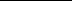 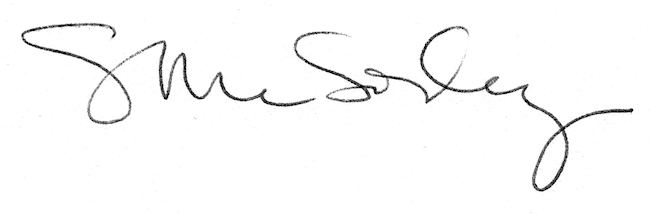 